Curriculum Vita (C.V.)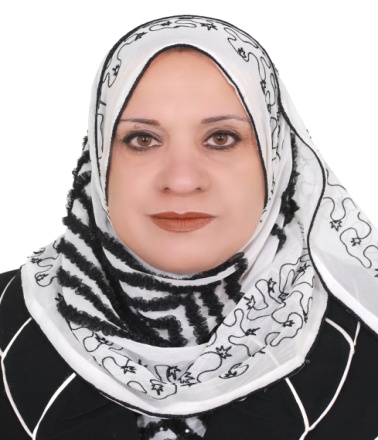 Name: Dr. Khalidah Salih MerzahScientific Degree: Assistant ProfessorPlace of birth: Iraq/ BaghdadDate of Birth: April, 9th, 1962Nationality: IraqiMarital status: MarriedLanguages: Arabic & EnglishTel.: 009647707108890, 009647902169684E-mail: drkhalida@ouc.edu.iq, kmerzah@gmail.com		 Academic background:
Professional background:Scientific activities:Contributed to the activities of the International Atomic Energy Agency and by participating in training courses inside and outside the country  and participate to give lectures in the training course held by the Arabic Organization for Atomic Energy in Baghdad.Gave scientific lectures in radio pharmacy, biochemistry, clinical chemistry and applications of nanotechnology in diagnosis and treatment of cancer.Participated in many scientific conferences held inside and outside Iraq. Assistant professor  of (biochemistry) Department of medical Chemistry / College of Medicine in addition to overseeing the laboratory experiments and completion of research in the field of nanotechnology.Author of nanotechnology and future prospects (principle book)I got a patent in preparation of freeze dried kid from sodium citrate labeled with TC-99m used as kidney functional agent.A fellow for the 2014 Iraq Science Fellowship Program (ISFP IV) / Georgia state university/USA.●Participation in a seminar by a lecture in title (the Biorisk Management Awareness Raising)●Participation in a seminar by a lecture in title (Diagnosis and Prevention Seminar).●Participation in a Course by a lecture in title (Chemical Safety and Security). Membership in Scientific Societies:Head of Iraqi clinical biochemistry society. Member of International Society for Applied Life Sciences (ISALS). Member of Asia-Pacific Chemical, Biological& Environmental Engineering Society APCBEES.Member of Royal Society of Chemistry 2014.Member of the Organization for Women in Science for the Developing World.Member of Iraqi nanotechnology society.Participation in the international conferences: Participated in the   2nd International Conference on Nanotechnology and Biosensors - ICNB 2011, Dubai, UAE, December 28-30, 2011. Participated in the International Conference ICNBS Egypt 2012: Tools of success in the coming era” 1-3- 2012, Cairo-Egypt.Participation in the 11th Scientific Conference of the Arab Atomic Energy Agency, which was held in Sudan for the period from 23-27 / 12/2012Participation in the 2014 4th International Conference on Biomedical Engineering and Technology (ICBET 2014) (Round III) /Malaysia.Attend a conference of Challenges in nanotechnology 2014, California/ USAParticipated in the meeting of the Union of Arab Chemists as a representative member of Iraq in addition to participating in the conference of Arab chemists held in March 2017 in UAE.Participated in the meeting of the Union of Arab Chemists as a representative member of Iraq in addition to participating in the conference of Arab chemists held in March 2018 in Kuwait. ●Participated in the Egyptian fourth international conference 11-14 December 2018. ●Participated in the 2nd international scientific conference (ISC 2019) University of Al-Qadisiyah.Publications :Labeling and organ distribution characteristics of Tc-99m galacturonic complex using dithionite as reducing agent/Iraqi Journal of Chemistry Vol. 26,No.3, 2000Labelling Study of Phosphite compound with Tc-99m and the Biodistribution of labelled complex /IBN-AL-HAITHAM J. for Pure and Appl. Sci Vol.14, No 1, 2001.Radio analytical and Biological Properties of Tc-99m (IV) DMSA & Tc-99m (V) DMSA complex. /Sci. J. Iraqi Atomic Energy Commission Vol.3, No. 1, 2001.Labeling Study of Galacturonic acid with Tc-99m and Investigation of the Biokinetic Behaviourin experimental animals./IBN-AL-HAITHAM J. for Pure & Appl. Sci. Vol. 15, No. 3, 2002.Khalidah S. Merzah, Labelling Study of Sodum Citrate with Tc-99m and the Biological Behaviour of the Labelled complex as kidney functional agent./ AJPS Journal  Vol.13, No.1, 2013.	Preparation and Biodistribution of New Formulation Tin-colloid Freeze-dried Kit (Second generation)/The Iraqi Journal of Science and Technology Vol.1, No.1, 2004; 115-119. Preparation of Freeze Dried Kit of Sodium Citrate Labeled with Technitium- 99m as a new Kidney Functional Agent. (patent), 2013.Comparative Study of Lactate Dehydrogenase, Alkaline Phosphatase and Immunoglobulins in Serum and Saliva of Acute Leukemia and Oral Squamouse Cell Cacinoma Patients, 2010, Iraqi Journal of Science, Vol.51, No.2, PP.262-270Labeling of HES with Tc -99m and used in the diagnosis    of inflammation and ulcers in laboratory animals, 2011, Al-Yarmouk college conference, Iraq.Comparative Study on Methods for Preparation of Gold Nanoparticles,2012, Green and Sustainable Chemistry, Vol. 2 No. 1, pp. 26-28.Determination of the concentrations of reducing agent (stannous chloride) in the diagnostic pharmaceutical kits by spectrophotometric method/ Conference/ Wasit University. Spectroscopic studies on gold nanoparticles solutions. Conference/ Wasit University.The Relationship between Lipid Profile and Testosteronein in Iraqi Acne Vulgaris, 2015, Journal of Basic Education College, Vol. 19,No. 80. Pp.773-778. The biochemical changes in patients with chronic renal failure, 2015, International Journal of pharma medicine, Vol.4, No. 1,pp. 75-79.h-index4QualificationInstitutionDateB.Sc : ChemistryCollege of Science/  Baghdad University           1984-1985M.Sc:  BiochemistryUniversity of Technology2003PhD:    BiochemistryCollage Science for women/ Baghdad University2009PositionOrganization/InstitutionDateChemist / Research and developmentIraqi Atomic Energy Commission/ Radiopharmaceutical Department.  1985Head of production of pharmaceutical kits/ Researcher   Ministry of Science and Technology/ Pharmaceutical Department.2003Instructor of Biochemistry and researcher Faculty of Science, Wasit University2010Head of Biochemistry Dep. College of Medicine/ Wasit University. 2011Assistant Professor in Clinical Biochemistry/ teaching Biochemistry and Clinical biochemistryCollege of Medicine/ Wasit University.2014Head of Medical Lab. Techniques Dep.Asoul Aldean University CollegeTill now